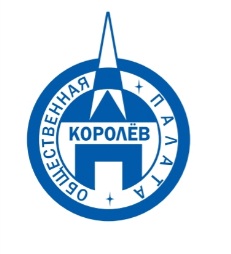 Общественная палата
    г.о. Королёв МО                ул.Калинина, д.12/6Акт
осмотра санитарного содержания контейнерной площадки (КП) 
согласно новому экологическому стандартуМосковская обл. «15» июня 2019 г.г.о.Королев, ул.Сакко и Ванцетти, д.8 и д.10,________________________________                                                            (адрес КП)Комиссия в составе:  Кошкиной Любови Владимировны, - и.о. председателя комиссии,                      Сильянова Тамара Александровна  – член комиссии По КП г.о.Королев, ул.Сакко и Ванцетти, д.8 и д.10Результаты осмотра состояния КП комиссией:	Прочее /примечания/выводы: на контейнерной  площадке за ограждением скопление  бытового и строительного мусора, предназначенного для бункера;на стенку ограждения наклеен информационные плакат  с графиком вывоза мусора, телефоны для связи и о порядке сортировки отходов;отсутствуют серые контейнеры, вместо них контейнеры не стандартного зеленого цвета и образца. Приложение: фотоматериалПодписи: 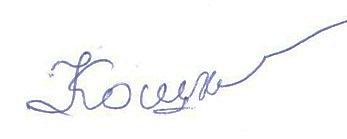 Кошкина Л.В.   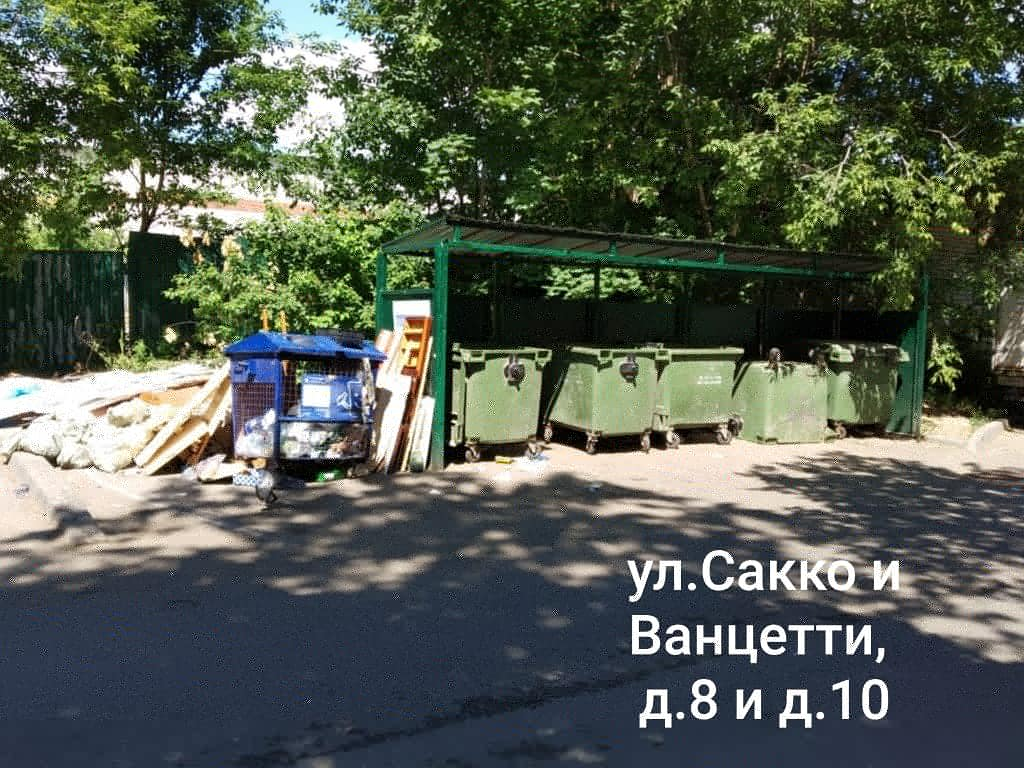 №Критерии оценки контейнерной площадкиБез нарушенийНарушения1Наполнение баков+2Санитарное состояние+3Ограждение с крышей (серые баки под крышей) +4Твёрдое покрытие площадки+5Наличие серых/синих контейнеров (количество)0/16Наличие контейнера под РСО (синяя сетка)17График вывоза и контактный телефон+8Информирование (наклейки на баках как сортировать)+9Наличие крупногабаритного мусора+